_________________________________________________________________________________________Date:	  		                                                  Reg. No (office use only):   Name of pig:	  		Date of birth:	  Number of piglets in litter: Identification No., ear tag No.:   Sex:  Color: ---------------------------------------------------					 Sire Name/Ear tag No.:   				        Sire Reg. No:                       	Dam Name/Ear Tag No.:   				        Dam Reg. No.:  ----------------------------------------------------		 Breeder:  	 Address:  Phone:                                                   email:----------------------------------------------------Owned by:  Address:     Phone:                                                  email:               Signature: _______________________________________Date:_________________Mail or email form to The Livestock Conservancy Livestock, PO Box 477, Pittsboro, NC 27312  Email form to: jray@livestockconservancy.orgPlease include a $4.00 registration fee per animal.You may also pay online: LivestockConservancy.orgOssabaw Island HogApplication for Individual Registration
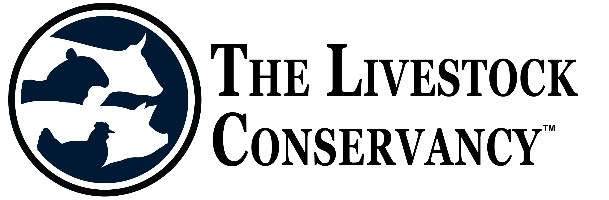 